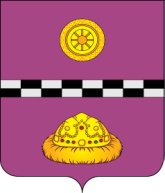 П О С Т А Н О В Л Е Н И Еот  16 мая 2016 г.                                                                                № 146   Об организации и ведении гражданской обороны                                                                     в МО МР «Княжпогостский» и организациях,                                                    расположенных на территории МО МР «Княжпогостский» Во исполнение Федеральных законов от 12.02.1998 № 28-ФЗ «О гражданской обороне», от 06.10.2003 № 131-ФЗ «Об общих принципах организации местного самоуправления в Российской Федерации», постановления Правительства Российской Федерации от 26.11.2007 № 804 «Об утверждении Положения о гражданской обороне в Российской Федерации», приказа МЧС России от 14.11.2008 № 687 «Об утверждении Положения об организации и ведении гражданской обороны в муниципальных образованиях и организациях», приказа МЧС России от 18.11.2015 г. №601 «О внесении изменений в Положение об организации и ведении гражданской обороны в муниципальных образованиях и организациях» (зарегистрированного в Министерстве юстиции Российской Федерации от 08.12.2015 г. №39995), в соответствии с Уставом администрации МО МР «Княжпогостский», а также в целях обеспечения и выполнения мероприятий гражданской обороны в МО МР «Княжпогостский»ПОСТАНОВЛЯЮ:Утвердить Положение об организации и ведении гражданской обороны в МО МР «Княжпогостский» и организациях, расположенных на территории МО МР «Княжпогостский» согласно приложению №1 к настоящему постановлению.Органам, специально уполномоченным на решение вопросов гражданской обороны и защиты населения от чрезвычайных ситуаций МО МР «Княжпогостский» спланировать и осуществлять мероприятия по гражданской обороне согласно задачам, определенным Положением.3. Сектору по делам гражданской обороны и чрезвычайным ситуациям и мобилизационной работе администрации МО МР «Княжпогостский»:- организовать ведение гражданской обороны в соответствии с Положением;- работу по гражданской обороне вести во  взаимодействии с территориальными федеральными органами исполнительной власти и с органами исполнительной власти республики Коми.  4. Контроль за выполнением настоящего постановления возложить на заместителя руководителя администрации МО МР «Княжпогостский» А.Л. Немчинова.5. Признать утратившим силу постановление администрации МО МР «Княжпогостский» от 20.09.201 № 646 «Об утверждении Положения об организации и ведении гражданской обороны в МО МР «Княжпогостский»».6. Постановление вступает в силу со дня подписания. Руководитель администрации                                                        В.И. ИвочкинПриложение № 1к Постановлениюадминистрации МО МР«Княжпогостский»от «16» мая 2016 г. №146ПОЛОЖЕНИЕоб организации и ведении гражданской обороныв МО МР «Княжпогостский» и организациях,                                                    расположенных на территории МО МР «Княжпогостский»1. Настоящее Положение разработано в соответствии с Федеральным законом от 12.02.1998 № 28-ФЗ «О гражданской обороне», Постановлением Правительства Российской Федерации от 26.11.2007 № 804 «Об утверждении Положения о гражданской обороне в Российской Федерации», Приказом МЧС России от 14.11.2008 № 687 «Об утверждении Положения об организации и ведении гражданской обороны в муниципальных образованиях и организациях» и определяет организацию и основные направления подготовки к ведению и ведения гражданской обороны, а также основные мероприятия по гражданской обороне в МО МР «Княжпогостский» и организациях,  расположенных на территории МО МР «Княжпогостский».2. Мероприятия по гражданской обороне организуются в МО МР «Княжпогостский» и организациях,  расположенных на территории МО МР «Княжпогостский», в рамках подготовки к ведению и ведения гражданской обороны в МО МР «Княжпогостский» (организациях).3. Подготовка к ведению гражданской обороны заключается в заблаговременном выполнении мероприятий по подготовке к защите населения, материальных и культурных ценностей от опасностей, возникающих при военных конфликтах или вследствие этих конфликтов, а также при возникновении чрезвычайных ситуаций природного и техногенного характера и осуществляется на основании годовых и перспективных планов, предусматривающих основные мероприятия по вопросам гражданской обороны, предупреждения и ликвидации чрезвычайных ситуаций (далее - план основных мероприятий) в МО МР «Княжпогостский».4. План основных мероприятий МО МР «Княжпогостский» на год разрабатывается администрацией МО МР «Княжпогостский» и согласовывается с органом, уполномоченным решать задачи по предупреждению и ликвидации чрезвычайных ситуаций - Главным управлением Министерства Российской Федерации по делам гражданской обороны, чрезвычайным ситуациям и ликвидации последствий стихийных бедствий по Республике Коми.План основных мероприятий организации на год разрабатывается структурным подразделением (работниками) организации, уполномоченными на решение задач в области гражданской обороны, и согласовывается с администрацией МО МР «Княжпогостский».Планирование основных мероприятий по подготовке к ведению и ведению гражданской обороны производится с учетом всесторонней оценки обстановки, которая может сложиться на территории МО МР «Княжпогостский» и в организациях в результате применения современных средств поражения при военных конфликтах или вследствие этих конфликтов, а также в результате возможных террористических актов и чрезвычайных ситуаций.5. Подготовка к ведению гражданской обороны в МО МР «Княжпогостский» и в организациях определяется положением об организации и ведении гражданской обороны в МО МР «Княжпогостский» (организации)  и заключается в планировании мероприятий по защите населения (работников), материальных и культурных ценностей на территории МО МР «Княжпогостский» (организации) от опасностей, возникающих при военных конфликтах или вследствие этих конфликтов, а также при возникновении чрезвычайных ситуаций природного и техногенного характера.Ведение гражданской обороны в МО МР «Княжпогостский» осуществляется на основе планов гражданской обороны и защиты населения МО МР «Княжпогостский», а в организациях на основе планов гражданской обороны организаций и заключается в выполнении мероприятий по защите населения (работников), материальных и культурных ценностей на территории МО МР «Княжпогостский» (организации) от опасностей, возникающих при военных конфликтах или вследствие этих конфликтов, а также при возникновении чрезвычайных ситуаций природного и техногенного характера.6. Планы гражданской обороны и защиты населения (планы гражданской обороны) определяют объем, организацию, порядок, способы и сроки выполнения мероприятий по приведению гражданской обороны в установленные степени готовности при переводе ее с мирного на военное время и в ходе ее ведения, а также при возникновении чрезвычайных ситуаций природного и техногенного характера.7. Администрация МО МР «Княжпогостский» в целях решения задач в области гражданской обороны:проводит мероприятия по гражданской обороне, разрабатывает и реализовывает планы гражданской обороны и защиты населения;проводит подготовку и обучение населения в области гражданской обороны;создает и поддерживает в состоянии постоянной готовности к использованию муниципальные системы оповещения населения об опасностях, возникающих при военных конфликтах или вследствие этих конфликтов, а также об угрозе возникновения или о возникновении чрезвычайных ситуаций природного и техногенного характера, защитные сооружения и другие объекты гражданской обороны;проводит мероприятия по подготовке к эвакуации населения, материальных и культурных ценностей в безопасные районы;проводит первоочередные мероприятия по поддержанию устойчивого функционирования организаций в военное время;создает и содержит в целях гражданской обороны запасы продовольствия, медицинских средств индивидуальной защиты и иных средств;обеспечивает своевременное оповещение населения, в том числе экстренное оповещение населения, об опасностях, возникающих при военных конфликтах или вследствие этих конфликтов, а также об угрозе возникновения или о возникновении чрезвычайных ситуаций природного и техногенного характера;в пределах своих полномочий создает и поддерживает в состоянии готовности силы и средства гражданской обороны, необходимые для решения вопросов местного значения.Организации, расположенные на территории МО МР «Княжпогостский» в пределах своих полномочий и в порядке, установленном федеральными законами и иными нормативными правовыми актами Российской Федерации:планируют и организуют проведение мероприятий по гражданской обороне;проводят мероприятия по поддержанию своего устойчивого функционирования в военное время;осуществляют обучение своих работников в области гражданской обороны;создают и содержат в целях гражданской обороны запасы материально-технических, продовольственных, медицинских и иных средств.8. По решению администрации МО МР «Княжпогостский» (организаций) могут создаваться спасательные службы (службы гражданской обороны: медицинская, инженерная, коммунальная, противопожарная, охраны общественного порядка, защиты животных и растений, оповещения и связи, защиты культурных ценностей, автотранспортная, торговли и питания и другие), организация и порядок деятельности которых определяются создающими их органами и организациями в соответствующих положениях о спасательных службах.В состав спасательной службы администрации МО МР «Княжпогостский» (организации) входят органы управления, силы и средства гражданской обороны, предназначенные для проведения мероприятий по гражданской обороне, всестороннего обеспечения действий аварийно-спасательных формирований и выполнения других неотложных работ при военных конфликтах или вследствие этих конфликтов, а также при ликвидации последствий чрезвычайных ситуаций природного и техногенного характера.Вид и количество спасательных служб, создаваемых администрацией МО МР «Княжпогостский» и организациями, определяются на основании расчета объема и характера выполняемых в соответствии с планами гражданской обороны и защиты населения (планами гражданской обороны) задач.Положение о спасательной службе МО МР «Княжпогостский» разрабатывается администрацией МО МР «Княжпогостский», согласовывается с руководителем соответствующей спасательной службы республики Коми и утверждается руководителем администрации МО МР «Княжпогостский».Положение о спасательной службе организации разрабатывается организацией и согласовывается с администрацией МО МР «Княжпогостский», руководителем соответствующей спасательной службы МО МР «Княжпогостский» и утверждается руководителем организации.Методическое руководство созданием и обеспечением готовности сил и средств гражданской обороны в МО МР «Княжпогостский» и организациях, а также контроль в этой области осуществляется Главным управлением Министерства Российской Федерации по делам гражданской обороны, чрезвычайным ситуациям и ликвидации последствий стихийных бедствий по Республике Коми.9. Для планирования, подготовки и проведения эвакуационных мероприятий администрацией МО МР «Княжпогостский»  и руководителями организаций заблаговременно в мирное время создаются эвакуационные комиссии. Эвакуационная комиссия МО МР «Княжпогостский»  возглавляется заместителем руководителя администрации района по вопросам гражданской обороны. Эвакуационные комиссии организаций возглавляются руководителями или заместителями руководителей организаций. Деятельность эвакуационных комиссий регламентируется положениями об эвакуационных комиссиях, утверждаемыми соответствующими руководителями гражданской обороны.10. Силы гражданской обороны в мирное время могут привлекаться для участия в мероприятиях по предупреждению и ликвидации чрезвычайных ситуаций природного и техногенного характера.Решение о привлечении в мирное время сил и средств гражданской обороны для ликвидации последствий чрезвычайных ситуаций принимают руководители гражданской обороны МО МР «Княжпогостский» и организаций в отношении созданных ими сил гражданской обороны.11. Руководство гражданской обороной на территории МО МР «Княжпогостский» осуществляет руководитель администрации МО МР «Княжпогостский», а в организациях их руководители.Руководители гражданской обороны несут персональную ответственность за организацию и проведение мероприятий по гражданской обороне и защите населения.12. Органами, осуществляющими управление гражданской обороной в МО МР «Княжпогостский» (организациях), являются структурные подразделения (работники), уполномоченные на решение задач в области гражданской обороны (далее - структурные подразделения (работники) по гражданской обороне).Администрация МО МР «Княжпогостский» и организации осуществляют комплектование (назначение) структурных подразделений (работников) по гражданской обороне, разрабатывают и утверждают их функциональные обязанности и штатное расписание.Руководители структурных подразделений (работники) по гражданской обороне подчиняются непосредственно руководителю администрации района (руководителю организации).13. В целях обеспечения организованного и планомерного осуществления мероприятий по гражданской обороне, в том числе своевременного оповещения населения о прогнозируемых и возникших опасностях в мирное и военное время, на территории Российской Федерации организуется сбор информации в области гражданской обороны (далее - информация) и обмен ею.Сбор и обмен информацией осуществляются органами местного самоуправления, а также организациями, отнесенными в установленном порядке к категориям по гражданской обороне и эксплуатирующими опасные производственные объекты 1 и 2 классов опасности, особо радиационно опасные и ядерно опасные производства и объекты, гидротехнические сооружения чрезвычайно высокой опасности и гидротехнические сооружения высокой опасности, а также организациями, эксплуатирующими опасные производственные объекты 3 класса опасности, отнесенные в установленном порядке к категориям гражданской обороны.  Администрация МО МР «Княжпогостский» представляет информацию в орган исполнительной власти республики Коми, организации - в администрацию МО МР «Княжпогостский» и федеральный орган исполнительной власти, к сфере деятельности которого они относятся или в ведении которых находятся.14. Мероприятия по гражданской обороне в МО МР «Княжпогостский» и в организациях осуществляются в соответствии с Конституцией Российской Федерации, федеральными конституционными законами, федеральными законами, нормативными правовыми актами Президента Российской Федерации и Правительства Российской Федерации, нормативными правовыми актами МЧС России и Республики Коми и настоящим Положением.15. Администрация МО МР «Княжпогостский» в целях решения задач в области гражданской обороны планирует и осуществляет следующие основные мероприятия:15.1. по подготовке населения в области гражданской обороны:- разработка с учетом особенностей МО МР «Княжпогостский» и на основе примерных программ, утвержденных органом исполнительной власти Республики Коми, примерных программ обучения работающего населения, должностных лиц и работников гражданской обороны, личного состава формирований и служб МО МР «Княжпогостский»;- организация и обучение населения МО МР «Княжпогостский» способам защиты от опасностей, возникающих при военных конфликтов или вследствие этих конфликтов, а также при возникновении чрезвычайных ситуаций природного и техногенного характера;- обучение личного состава нештатных аварийно-спасательных формирований и служб гражданской обороны МО МР «Княжпогостский»;- проведение учений и тренировок по гражданской обороне;- организационно-методическое руководство и контроль за подготовкой работников, личного состава формирований и служб организаций, находящихся на территории МО МР «Княжпогостский»;- создание учебно-консультационных пунктов по гражданской обороне и организация их деятельности, а также обеспечение повышения квалификации должностных лиц и работников гражданской обороны МО МР «Княжпогостский» в Учебно-методическом центре ГО Республики Коми и образовательных учреждениях дополнительного профессионального образования, имеющих соответствующую лицензию;- пропаганда знаний в области гражданской обороны.15.2. По оповещению населения об опасностях, возникающих при военных конфликтах или вследствие этих конфликтов, а также при возникновении чрезвычайных ситуаций природного и техногенного характера:- поддержание в состоянии постоянной готовности системы централизованного оповещения населения (далее - АСЦО МО МР «Княжпогостский»), осуществление ее реконструкции и модернизации;- установка специализированных технических средств оповещения и информирования населения в местах массового пребывания людей;- комплексное использование средств единой сети электросвязи Российской Федерации, сетей и средств радио-, проводного и телевизионного вещания и других технических средств передачи информации;- сбор информации в области гражданской обороны и обмен ею.15.3. По эвакуации населения, материальных и культурных ценностей в безопасные районы:- организация планирования, подготовки и проведения эвакуационных мероприятий;- организация планирования, подготовки и проведения мероприятий по эвакуации населения, материальных и культурных ценностей в безопасные районы из зон возможных сильных разрушений, возможного радиоактивного и химического заражения (загрязнения), возможного катастрофического затопления в пределах 4-часового добегания волны прорыва при разрушении гидротехнических сооружений, а также рассредоточение работников организацийЮ продолжающих всвою деятельность в военное время, и работников организаций, обеспечивающих выполнение мероприятий по гражданской обороне;- подготовка безопасных районов для размещения населения, материальных и культурных ценностей, подлежащих эвакуации.15.4. По предоставлению населению средств индивидуальной и коллективной защиты:- разработка планов наращивания инженерной защиты территории МО МР «Княжпогостский»;- приспособление в мирное время и при переводе гражданской обороны с мирного на военное время заглубленных помещений, технических подвалов и других сооружений подземного пространства для укрытия населения;- планирование и организация строительства недостающих защитных сооружений гражданской обороны в военное время;- обеспечение укрытия населения в защитных сооружениях гражданской обороны;- накопление, хранение, освежение и использование по предназначению средств индивидуальной защиты населения;- обеспечение выдачи населению средств индивидуальной защиты и предоставления средств коллективной защиты в установленные сроки.15.5. По световой и другим видам маскировки:- определение перечня объектов, подлежащих маскировке; - разработка планов осуществления комплексной маскировки территории МО МР «Княжпогостский»; - создание и поддержание в состоянии постоянной готовности к использованию по предназначению запасов материально-технических средств, необходимых для проведения мероприятий световой и других видов маскировки;- проведение инженерно-технических мероприятий по уменьшению демаскирующих признаков территории МО МР «Княжпогостский».15.6. По проведению аварийно - спасательных и других неотложных работ в случае возникновения опасностей для населения при военных конфликтах или вследствие этих конфликтов, а также при чрезвычайных ситуациях природного и техногенного характера:- создание, оснащение и подготовка необходимых сил и средств гражданской обороны для проведения аварийно - спасательных и других неотложных работ, а также планирование их действий;- создание и поддержание в состоянии постоянной готовности к использованию по предназначению запасов материально-технических, продовольственных, медицинских и иных средств для всестороннего обеспечения аварийно-спасательных и других неотложных работ.15.7. По первоочередному жизнеобеспечению населения, пострадавшего при военных конфликтах или вследствие этих конфликтов, а также при чрезвычайных ситуациях природного и техногенного характера:- планирование и организация основных видов первоочередного жизнеобеспечения населения;- создание и поддержание в состоянии постоянной готовности к использованию по предназначению запасов материально-технических, продовольственных, медицинских и иных средств;- нормированное снабжение населения продовольственными и непродовольственными товарами;- предоставление населению коммунально-бытовых услуг;- проведение санитарно-гигиенических и противоэпидемических мероприятий среди пострадавшего населения;- проведение лечебно-эвакуационных мероприятий;- оказание населению первой помощи;- определение численности населения, оставшегося без жилья;- инвентаризация сохранившегося и оценка состояния поврежденного жилого фонда, определения возможности его использования для размещения пострадавшего населения;- размещение пострадавшего населения в оздоровительных учреждениях, временных жилищах (сборных домах, палатках, землянках и т.п.), а также подселение его на площади сохранившегося жилого фонда;- предоставление населению информационно-психологической поддержки.15.8. По борьбе с пожарами, возникшими при военных конфликтах или вследствие этих конфликтов:- организация тушения пожаров в районах проведения аварийно-спасательных и других неотложных работ и в организациях, отнесенных в установленном порядке к категориям по гражданской обороне, в военное время; - заблаговременное создание запасов химических реагентов для тушения пожаров. 15.9. По обнаружению и обозначению районов, подвергшихся радиоактивному, химическому, биологическому и иному заражению (загрязнению):- организация создания и обеспечение готовности сети наблюдения и лабораторного контроля гражданской обороны на базе организаций, расположенных на территории МО МР «Княжпогостский», имеющих специальное оборудование (технические средства) и работников, подготовленных для решения задач по обнаружению и идентификации различных видов заражения (загрязнения);- введение режимов радиационной защиты на территориях, подвергшихся радиоактивному загрязнению;- совершенствование методов и технических средств мониторинга состояния радиационной, химической, биологической обстановки, в том числе оценка степени зараженности и загрязнения продовольствия и объектов окружающей среды радиоактивными, химическими и биологическими веществами.15.10. По санитарной обработке населения, обеззараживанию зданий и сооружений, специальной обработке техники и территорий:- заблаговременное создание запасов дезактивирующих, дегазирующих и дезинфицирующих веществ и растворов;- создание и оснащение сил для проведения санитарной обработки населения, обеззараживания зданий и сооружений, специальной обработки техники и территорий, подготовка их в области гражданской обороны;- организация проведения мероприятий по санитарной обработке населения, обеззараживанию зданий и сооружений, специальной обработке техники и территорий.15.11. По восстановлению и поддержанию порядка в районах, пострадавших при военных конфликтах или вследствие этих конфликтов, а также вследствие чрезвычайных ситуаций природного и техногенного характера и террористических акций:- создание и оснащение сил охраны общественного порядка, подготовка их в области гражданской обороны;- восстановление и охрана общественного порядка, обеспечение безопасности дорожного движения на маршрутах выдвижения сил гражданской обороны и эвакуации населения;- обеспечение беспрепятственного передвижения сил гражданской обороны для проведения аварийно-спасательных и других неотложных работ;- осуществление пропускного режима и поддержание общественного порядка в очагах поражения;- усиление охраны объектов, подлежащих обязательной охране органами внутренних дел, имущества юридических и физических лиц по договорам, принятие мер по охране имущества, оставшегося без присмотра.15.12. По вопросам срочного восстановления функционирования необходимых коммунальных служб в военное время:- обеспечение готовности коммунальных служб к работе в условиях военного времени, разработка планов их действий;- создание запасов оборудования и запасных частей для ремонта поврежденных систем энерго-, водоснабжения, водоотведения и канализации;- создание и подготовка резерва мобильных средств для очистки, опреснения и транспортировки воды;- создание на водопроводных станциях необходимых запасов реагентов, реактивов, консервантов и дезинфицирующих средств;- создание запасов резервуаров и емкостей, сборно-разборных трубопроводов, мобильных резервных и автономных источников энергии, оборудования и технических средств для организации коммунального снабжения населения.15.13. По срочному захоронению трупов в военное время:- заблаговременное, в мирное время, определение мест возможных захоронений;- создание, подготовка и обеспечение готовности сил и средств гражданской обороны для обеспечения мероприятий по захоронению трупов, в том числе на базе специализированных ритуальных организаций;- оборудование мест погребения (захоронения) тел (останков) погибших;- организация работ по поиску тел, фиксированию мест их обнаружения, извлечению и первичной обработке погибших, опознанию и документированию, перевозке и захоронению погибших;- организация санитарно-эпидемиологического надзора.15.14. По обеспечению устойчивости функционирования организаций, необходимых для выживания населения при военных конфликтах или вследствие этих конфликтов, а также при чрезвычайных ситуациях природного и техногенного характера: - создание и организация работы в мирное время комиссии по вопросам повышения устойчивости функционирования объектов экономики МО МР «Княжпогостский»;- рациональное размещение объектов экономики и инфраструктуры, а также средств производства в соответствии с требованиями строительных норм и правил осуществления инженерно-технических мероприятий гражданской обороны;- разработка и реализация в мирное и военное время инженерно-технических мероприятий гражданской обороны, в том числе в проектах строительства;- планирование, подготовка и проведение аварийно-спасательных и других неотложных работ на объектах экономики, продолжающих работу в военное время;- заблаговременное создание запасов материально-технических, продовольственных, медицинских и иных средств, необходимых для восстановления производственного процесса;- создание страхового фонда документации;- повышение эффективности защиты производственных фондов при воздействии на них современных средств поражения.15.15. По вопросам обеспечения постоянной готовности сил и средств гражданской обороны:- создание и оснащение сил гражданской обороны современными техникой и оборудованием;- подготовка сил гражданской обороны к действиям, проведение учений и тренировок по гражданской обороне;- разработка и корректировка планов действий сил гражданской обороны;- определение порядка взаимодействия и привлечения сил и средств гражданской обороны, а также всестороннее обеспечение их действий.16. Организации в целях решения задач в области гражданской обороны планируют и осуществляют следующие основные мероприятия:16.1. по подготовке населения в области гражданской обороны:- разработка с учетом особенностей деятельности организаций и на основе примерных программ, утвержденных МЧС России, органом исполнительной власти Республики Коми или администрацией МО МР «Княжпогостский» соответственно, рабочих программ обучения личного состава формирований и служб организаций, а также рабочих программ обучения работников организаций в области гражданской обороны;- осуществление обучения личного состава формирований (объектовых НАСФ) и служб организаций, а также работников организаций в области гражданской обороны;- создание и поддержание в рабочем состоянии учебной материально-технической базы для подготовки работников организаций в области гражданской обороны;- пропаганда знаний в области гражданской обороны.16.2. По оповещению населения об опасностях, возникающих при военных конфликтах или вследствие этих конфликтов, а также при возникновении чрезвычайных ситуаций природного и техногенного характера:- создание и совершенствование системы оповещения работников организации (учреждения);- создание и поддержание в состоянии постоянной готовности локальных систем оповещения в организациях, эксплуатирующих опасные производственные  объекты 1 и 2 классов опасности, на особо радиационно опасных и ядерно опасных производствах и объектах, гидротехнических сооружениях высокой	 опасности, а также в организациях,  эксплуатирующих опасные производственные  объекты 3 класса опасности, отнесенных в установленном порядке к категориям по гражданской обороне в установленном порядке;- установка специализированных технических средств оповещения и информирования населения в местах массового пребывания людей;- комплексное использование средств единой сети электросвязи Российской Федерации, сетей и средств радио-, проводного и телевизионного вещания и других технических средств передачи информации;- сбор информации в области гражданской обороны и обмен ею.16.3. По эвакуации населения, материальных и культурных ценностей в безопасные районы:- организация планирования, подготовки и проведения мероприятий по эвакуации работников и членов их семей, материальных и культурных ценностей в безопасные районы из зон возможных сильных разрушений, возможного радиоактивного и химического заражения (загрязнения), возможного катастрофического затопления в пределах 4-часового добегания волны прорыва при разрушении гидротехнических сооружений, а также рассредоточение работников организаций, продолжающих свою деятельность в военное время, и работников организаций, обеспечивающих выполнение мероприятий по гражданской обороне;- подготовка безопасных районов для размещения работников и членов их семей, материальных и культурных ценностей, подлежащих эвакуации;- создание и организация деятельности эвакуационных органов организаций, а также подготовка их личного состава.16.4. По предоставлению населению средств индивидуальной и коллективной защиты:- разработка планов наращивания инженерной защиты организаций, продолжающих и переносящих в безопасные районы производственную деятельность в военное время;- накопление, хранение, освежение и использование по предназначению средств индивидуальной защиты для обеспечения ими работников организаций;- строительство защитных сооружений гражданской обороны для работников организаций в соответствии с Порядком создания убежищ и иных объектов гражданской обороны (Собрание законодательства Российской Федерации, 1999, №49, ст.6000; 2015, №30, ст.4608);- разработка планов выдачи и распределения средств индивидуальной защиты работникам организаций в установленные сроки.16.5. По световой и другим видам маскировки:- определение перечня зданий и сооружений, подлежащих маскировке;- разработка планов осуществления комплексной маскировки организаций, являющихся вероятными целями при использовании современных средств поражения;- создание и поддержание в состоянии постоянной готовности к использованию по предназначению запасов материально-технических средств, необходимых для проведения мероприятий по маскировке;- проведение инженерно-технических мероприятий по уменьшению демаскирующих признаков организаций, отнесенных в установленном порядке к категориям по гражданской обороне.16.6. По проведению аварийно-спасательных и других неотложных работ в случае возникновения опасностей для населения при военных конфликтах или вследствие этих конфликтов, а также при чрезвычайных ситуациях природного и техногенного характера:- создание, оснащение и подготовка нештатных аварийно-спасательных формирований организациями, эксплуатирующими опасные производственные объекты 1 и 2 классов опасности, особо радиационно опасные и ядерно опасные производства и объекты, гидротехнические сооружения высокой опасности и гидротехнические сооружения высокой опасности, а также организациями,  эксплуатирующими опасные производственные  объекты 3 класса опасности, отнесенными в установленном порядке к категориям по гражданской обороне; - создание, оснащение и подготовка организациями, отнесенными в установленном порядке к категориям по гражданской обороне и (или) продолжающими или переносящими в загородную зону производственную деятельность в военное время, спасательных служб;- создание и поддержание в состоянии постоянной готовности к использованию по предназначению запасов материально-технических, продовольственных, медицинских и иных средств для всестороннего обеспечения действий сил гражданской обороны; - создание, оснащение и подготовка нештатных формирований по обеспечению выполнения мероприятий по гражданской обороне организациями, отнесенными в установленном порядке к категориям по гражданской обороне, в целях участия в обеспечении выполнения мероприятий по гражданской обороне и проведения не связанных с угрозой жизни и здоровью людей неотложных аварийно – восстановительных работ.16.7. По борьбе с пожарами, возникшими при военных конфликтах или вследствие этих конфликтов:- создание организациями, эксплуатирующими опасные производственные объекты 1 и 2 классов опасности, особо радиационно опасные и ядерно опасные производства и объекты, гидротехнические сооружения высокой опасности и гидротехнические сооружения высокой опасности, а также организациями,  эксплуатирующими опасные производственные  объекты 3 класса опасности, отнесенными в установленном порядке к категориям по гражданской обороне.16.8. По обнаружению и обозначению районов, подвергшихся радиоактивному, химическому, биологическому и иному заражению (загрязнению):- организация наблюдения и лабораторного контроля организациями, имеющими специальное оборудование (технические средства) и подготовленных работников для решения задач по обнаружению и идентификации различных  типов (видов) заражения (загрязнения);- введение режимов радиационной защиты организаций;- создание организациями, отнесенными в установленном порядке к категориям по гражданской обороне в составе сил гражданской обороны постов радиационного и химического наблюдения (станционных);- обеспечение сил гражданской обороны средствами радиационной, химической и биологической разведки и контроля; - создание организациями, эксплуатирующими опасные производственные объекты 1 и 2 классов опасности, особо радиационно опасные и ядерно опасные производства и объекты, гидротехнические сооружения высокой опасности и гидротехнические сооружения высокой опасности, а также организациями, отнесенными в установленном порядке к категориям по гражданской обороне и организациями обеспечивающими выполнение мероприятий по гражданской обороне постов радиационного и химического наблюдения подвижных (стационарных).16.9. По санитарной обработке населения, обеззараживанию зданий и сооружений, специальной обработке техники и территорий:- создание сил гражданской обороны для проведения санитарной обработки работников, обеззараживания зданий и сооружений, специальной обработки техники и территорий организаций, отнесенных в установленном порядке к категориям по гражданской обороне и (или) продолжающими производственную деятельность в военное время;- организация проведения мероприятий по санитарной обработке работников, обеззараживанию зданий и сооружений, специальной обработке техники и территорий организациями, отнесенными в установленном порядке к категориям по гражданской обороне и (или) продолжающими производственную деятельность в военное время;- заблаговременное создание запасов дезактивирующих, дегазирующих веществ и растворов.16.10. По восстановлению и поддержанию порядка в районах, пострадавших при военных конфликтах или вследствие этих конфликтов, а также вследствие чрезвычайных ситуаций природного и техногенного характера и террористических акций:- создание и оснащение сил охраны общественного порядка, подготовка их в области гражданской обороны;- осуществление пропускного режима и поддержание общественного порядка на границах зон возможных сильных разрушений, радиоактивного и химического заражения (загрязнения), возможного катастрофического затопления и в очагах поражения;- усиление охраны организаций, подлежащих обязательной охране органами внутренних дел, имущества юридических и физических лиц по договорам, принятие мер по охране имущества, оставшегося без присмотра.16.11. По вопросам срочного восстановления функционирования необходимых коммунальных служб в военное время:- обеспечение готовности коммунальных служб (аварийных, ремонтно-восстановительных формирований) к работе в условиях военного времени, разработка планов их действий;- создание запасов оборудования и запасных частей для ремонта поврежденных систем энерго- и водоснабжения;- создание и подготовка резерва мобильных средств для очистки, опреснения и транспортировки воды;- создание на водопроводных станциях необходимых запасов реагентов, реактивов, консервантов и дезинфицирующих средств;- создание запасов резервуаров и емкостей, сборно-разборных трубопроводов, мобильных резервных и автономных источников энергии, оборудования и технических средств в организациях, предоставляющих населению коммунальные услуги.16.12. По срочному захоронению трупов в военное время:- создание, подготовка и обеспечение готовности сил и средств гражданской обороны для обеспечения мероприятий по захоронению трупов специализированными ритуальными организациями.16.13. По обеспечению устойчивого функционирования организаций, необходимых для выживания населения при военных конфликтах или вследствие этих конфликтов, а также вследствие чрезвычайных ситуаций природного и техногенного характера:- создание и организация работы в мирное и военное время комиссий по вопросам повышения устойчивости функционирования организаций в военное время;- разработка и реализация в мирное и военное время инженерно-технических мероприятий гражданской обороны, в том числе в проектах строительства;- планирование, подготовка и проведение аварийно-спасательных и других неотложных работ на объектах экономики, продолжающих работу в военное время;- заблаговременное создание запасов материально-технических средств, продовольственных, медицинских и иных средств, необходимых для восстановления производственного процесса;- создание страхового фонда документации;- повышение эффективности защиты производственных фондов при воздействии на них современных средств поражения.16.14. По вопросам обеспечения постоянной готовности сил и средств гражданской обороны:- создание и оснащение сил гражданской обороны современной техникой и оборудованием;- проведение занятий по месту работы с личным составом аварийно-спасательных формирований, нештатных формирований по обеспечению выполнения мероприятий  по гражданской обороне;- определение порядка взаимодействия и привлечения сил и средств гражданской обороны в составе группировки сил гражданской обороны, создаваемой администрацией МО МР «Княжпогостский».  «КНЯЖПОГОСТ» МУНИЦИПАЛЬНŐЙ РАЙОНСА АДМИНИСТРАЦИЯАДМИНИСТРАЦИЯ МУНИЦИПАЛЬНОГО РАЙОНА«КНЯЖПОГОСТСКИЙ»